Методический бюллетень     30 октября в нашей школе проходил проблемный семинар на тему «Развитие педагогического мастерства через развитие общения».      С докладом по теме выступила учитель английского языка Турчина И.Ю. Компьютерная презентация была яркой иллюстрацией ее выступления. Молодой специалист, учитель истории и обществознания Брагинская А.С. в своем сообщении цитировала А.С. Макаренко. Она рассказала о слагаемых педагогического мастерства. Учитель информатики    Арькова Н.С. сравнила ученика 40-летней давности с современным и пришла к выводу, что последний испытывает избыток информации, общения, поэтому возникает необходимость так называемой информационной диеты и строгого ее соблюдения. Педагог-психолог Борисенко О.В. разучила с учителями кинезеологические  упражнения, улучшающие мозговую деятельность. Рефлексией было написание сочинения эссе «Общение без конфликтов. Возможно ли оно?»Лучшей стала работа педагога-библиотекаря Носовой Ю.С.                                                       Старший методист   Л.А. Молокова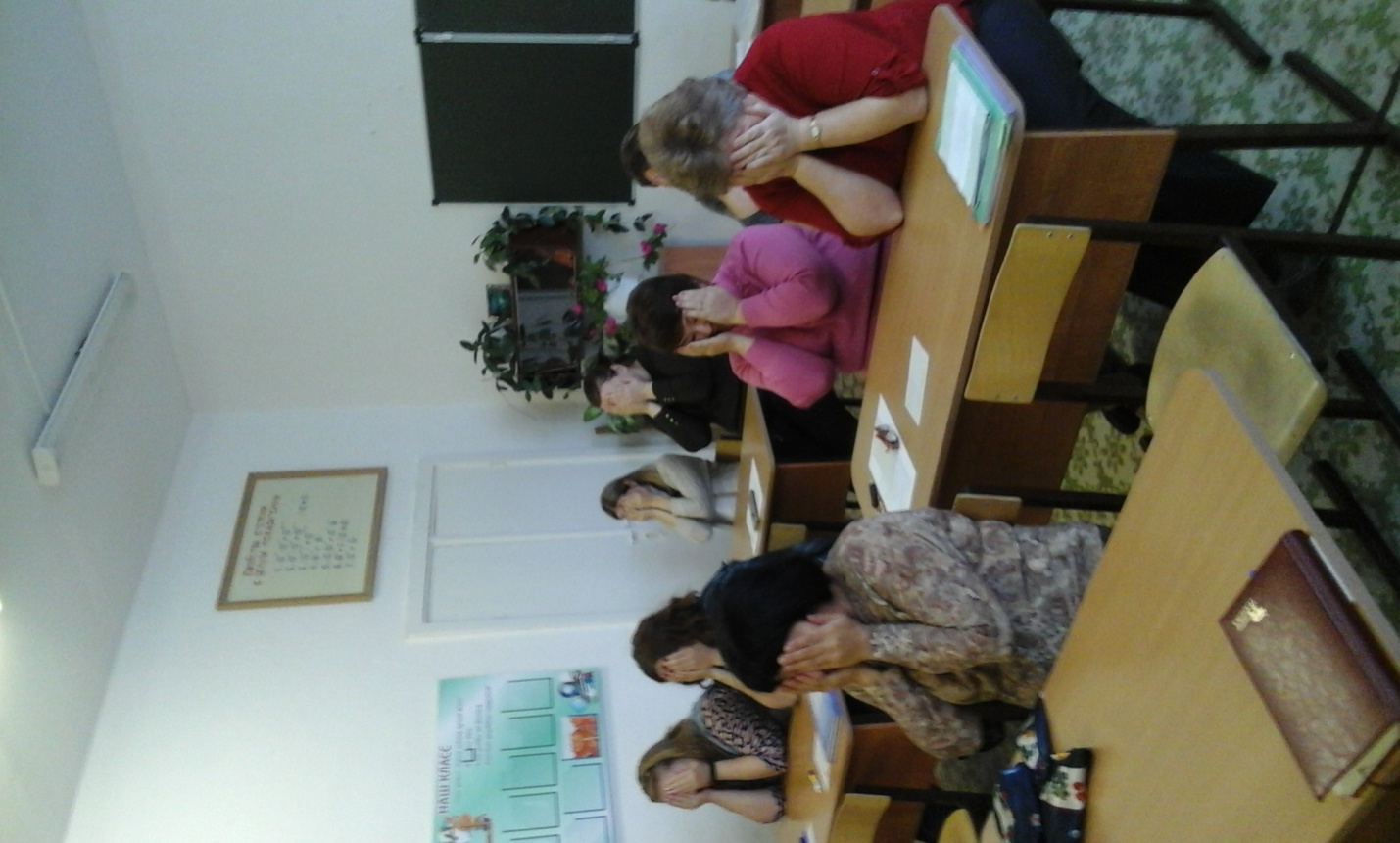 